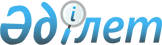 О внесении изменений и дополнений в приказ Председателя Агентства Республики Казахстан по защите государственных секретов от 2 июля 2001 года N 13 "Об утверждении Инструкции о порядке оформления корреспонденции, отправляемой через Государственную фельдъегерскую службу Республики Казахстан"Приказ Председателя Агентства Республики Казахстан по защите государственных секретов от 24 января 2002 года N 7.  Зарегистрирован в Министерстве юстиции Республики Казахстан 25 февраля 2002 года за N 1772



          В целях приведения в соответствие требованиям действующих нормативных 
правовых актов приказываю:




          1. Внести в  
 V011596_ 
  приказ Председателя Агентства Республики 
Казахстан по защите государственных секретов от 2 июля 2001 года N 13 
следующие изменения и дополнения:




          в Инструкцию о порядке оформления корреспонденции, отправляемой через 
Государственную фельдъегерскую службу Республики Казахстан, утвержденную 
указанным Приказом:




          предложение первое пункта 4 изложить в следующей редакции: 




          "При направлении пакетов, подлежащих срочному вручению, на них 
делается пометка "срочно" или пометка "вручить немедленно". Пакеты с 
указанными пометками заверяются печатью "Для пакетов", а пакет с пометкой 
"вручить немедленно" дополнительно - подписью руководителя организации.";




          абзац первый пункта 11 после слов "бумажная наклейка с оттиском 
каучуковой печати" дополнить словами "Для пакетов";




          абзацы пятый и шестой пункта 11 изложить в следующей редакции:




          "На большие, средние и малые пакеты с грифом "Особой важности", а 
также с пометкой "Литер "М" с прокалыванием и без прокалывания вложений 
наклеиваются пять бумажных наклеек с оттиском печати (по углам, в местах 
склейки клапанов и в центре).




          При двойном пакетировании внешний пакет с вложением не прошивается. 
На него наклеиваются только бумажные наклейки в соответствии с 
требованиями настоящего пункта.";




          пункт 45 изложить в следующей редакции:




          "45. Корреспонденция, направляемая в адрес организаций, имеющих два 
наименования (условное и открытое), может быть адресована только по их 
условному или открытому наименованию.";




          пункт 46 изложить в следующей редакции:




          "46. При адресовании корреспонденции могут применяться открытые или 
условные наименования организаций:




          1) адресование пакетов по открытому наименованию производится в 




соответствии с требованиями разделов 2, 3 настоящей Инструкции; 
     2) по условному наименованию на пакетах указывается пункт назначения 
(город, область, республика), условное наименование организации и при 
необходимости фамилия получателя.".
     2. Настоящий приказ вступает в силу с момента его государственной 
регистрации в Министерстве юстиции Республики Казахстан.
     Председатель Агентства   
     
     (Специалисты: Пучкова О.Я.,
                   Абрамова Т.М.)
      
      


					© 2012. РГП на ПХВ «Институт законодательства и правовой информации Республики Казахстан» Министерства юстиции Республики Казахстан
				